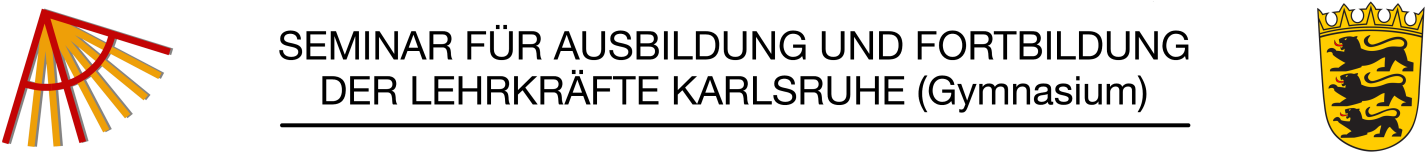 Entwicklungsstand
nach einer abgeschlossenen Phase des begleiteten UnterrichtsGrundlage für ein Zwischenfeedback des begleitenden Fachlehrers an den Referendar am Ende einer gehaltenen Sequenz / Unterrichtseinheit (ggf. auch zur Weitergabe an den Mentor).Grundlage für die Rückmeldung an den Mentor am Ende des ersten AusbildungsabschnittesName der Fachlehrerin / des Fachlehrers:Name der Referendarin / des Referendars:Betreuter Zeitraum / Anzahl der UStd.:Thema der Sequenz / Unterrichtseinheit:Klasse:Fach:KriterienK.
A.+++0---Anmerkungen und Entwicklungstendenz
(  )Fachliche KompetenzKenntnisseFähigkeitenDidaktische und methodische KompetenzenStringenz der Planung und Durchführung (Einzel-stunden, Sequenzen)Funktionaler Einsatz von Methoden und SozialformenReflektierter MedieneinsatzMit Blick auf die Schüler: erwartbare (Teil-) Kompetenzen finden / berücksichtigenKompetenzorientierter Ansatz der Unterrichts-gestaltungKriterienK.
A.+++00---Anmerkungen und Entwicklungstendenz
(  )Qualität und Erfolg des Unterrichts Nachhaltigkeit der ErgebnissicherungErkenntnisgewinnProgressionscharakter von UEMotivierung der SchülerVorbereitung auf LernkontrollenErzieherisches Wirken und Lehrerpersönlichkeit(z.B. Lehrersprache bzw. –sprechweise; Frage- und Impulstechnik / Moderation des Unterrichtsgesprächs; kommunikative Kompetenz; Umgang mit Unterrichtsstörungen; Schülerrückmeldung (Lob und Kritik bzw. ggf. Korrektur); Empathievermögen; Motivation; Leistungsbereitschaft; Authentizität;  Flexibilität…)Erzieherisches Wirken und Lehrerpersönlichkeit(z.B. Lehrersprache bzw. –sprechweise; Frage- und Impulstechnik / Moderation des Unterrichtsgesprächs; kommunikative Kompetenz; Umgang mit Unterrichtsstörungen; Schülerrückmeldung (Lob und Kritik bzw. ggf. Korrektur); Empathievermögen; Motivation; Leistungsbereitschaft; Authentizität;  Flexibilität…)Erzieherisches Wirken und Lehrerpersönlichkeit(z.B. Lehrersprache bzw. –sprechweise; Frage- und Impulstechnik / Moderation des Unterrichtsgesprächs; kommunikative Kompetenz; Umgang mit Unterrichtsstörungen; Schülerrückmeldung (Lob und Kritik bzw. ggf. Korrektur); Empathievermögen; Motivation; Leistungsbereitschaft; Authentizität;  Flexibilität…)Erzieherisches Wirken und Lehrerpersönlichkeit(z.B. Lehrersprache bzw. –sprechweise; Frage- und Impulstechnik / Moderation des Unterrichtsgesprächs; kommunikative Kompetenz; Umgang mit Unterrichtsstörungen; Schülerrückmeldung (Lob und Kritik bzw. ggf. Korrektur); Empathievermögen; Motivation; Leistungsbereitschaft; Authentizität;  Flexibilität…)Erzieherisches Wirken und Lehrerpersönlichkeit(z.B. Lehrersprache bzw. –sprechweise; Frage- und Impulstechnik / Moderation des Unterrichtsgesprächs; kommunikative Kompetenz; Umgang mit Unterrichtsstörungen; Schülerrückmeldung (Lob und Kritik bzw. ggf. Korrektur); Empathievermögen; Motivation; Leistungsbereitschaft; Authentizität;  Flexibilität…)(Raum für Anmerkungen)(Raum für Anmerkungen)(Raum für Anmerkungen)(Raum für Anmerkungen)Verhalten im Dienst(Umgang mit Schulleitung / erweiterter Schulleitung / Kollegium; Hilfsbereitschaft; Kritikfähigkeit; Zuverlässigkeit; Pünktlichkeit…)Verhalten im Dienst(Umgang mit Schulleitung / erweiterter Schulleitung / Kollegium; Hilfsbereitschaft; Kritikfähigkeit; Zuverlässigkeit; Pünktlichkeit…)Verhalten im Dienst(Umgang mit Schulleitung / erweiterter Schulleitung / Kollegium; Hilfsbereitschaft; Kritikfähigkeit; Zuverlässigkeit; Pünktlichkeit…)Verhalten im Dienst(Umgang mit Schulleitung / erweiterter Schulleitung / Kollegium; Hilfsbereitschaft; Kritikfähigkeit; Zuverlässigkeit; Pünktlichkeit…)(Raum für Anmerkungen)(Raum für Anmerkungen)(Raum für Anmerkungen)(Raum für Anmerkungen)(Raum für Anmerkungen)Im Sinne einer weiteren Professionalisierung wurden mit der Referendarin / dem Referendaren folgende Ziele vereinbart.Im Sinne einer weiteren Professionalisierung wurden mit der Referendarin / dem Referendaren folgende Ziele vereinbart.Im Sinne einer weiteren Professionalisierung wurden mit der Referendarin / dem Referendaren folgende Ziele vereinbart.Im Sinne einer weiteren Professionalisierung wurden mit der Referendarin / dem Referendaren folgende Ziele vereinbart.Name:Datum / Unterschrift: